Публичный доклад МБОУ Пестриковской СОШ за 2013/2014 учебный год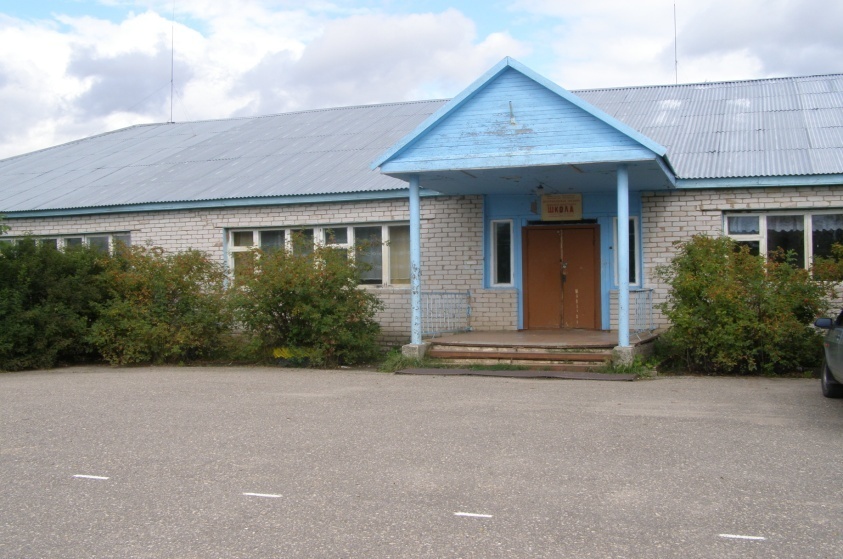 Общая характеристика школыШкола осуществляет свою деятельность на основе Лицензии, выданной в 2014 году,   Устава школы, зарегистрированного (в новой редакции) 2014 году. Школа прошла государственную аккредитацию в 2011 году.                                              Количество обучающихсяФункционирует группа дошкольного образования, которую посещает 16  воспитанников.Количество обучающихся по ступеням в 2013-14 учебном году: Условия обучения в школеУсловия приёма в школу:	Приём, отчисление детей в муниципальное бюджетное общеобразовательное учреждение средняя  общеобразовательная школа осуществляет в соответствии с правилами, которые разработаны с целью обеспечения реализации и соблюдения конституционных прав граждан РФ на образование, исходя из принципов государственной политики в области образования, интересов ребёнка и удовлетворения потребностей семьи в выборе общеобразовательного маршрута в соответствии с Конвенцией ООН о правах ребёнка, Законом РФ «Об Образовании в РФ», Уставом  муниципального бюджетного общеобразовательного учреждения Пестриковской  средней  общеобразовательной школы.Режим работы:Начальная школа:             начало занятий – 8.45, уроки по 45 минут,	  окончание уроков – 12.50     ГПД, внеурочная деятельность, индивидуальные и групповые консультации  – с 12.50  5-дневная рабочая неделя.Основная и средняя школа:            начало занятий – 8.45, уроки по 45 минут,	  окончание уроков – 6 ур. – 13.40, 7 ур.- 14.30     внеурочная деятельность, индивидуальные и групповые консультации  – с 13.405-дневная рабочая неделяОткрытость школыСайт школы          Школа имеет свой сайт, где можно получить самую полную информацию о работе школы, сайт поможет получить оптимальное представление об образовательном и воспитательном процессе в нашем учебном заведении. Новостная линия регулярно обновляется, дает представление о том, чем живут дети и учителя в школе.  Посетители сайта могут отправить пожелания и предложения в адрес администрации школы. Так же в школе издаётся газета «Школьная жизнь», где не только можно узнать о жизни школы, но и попробовать себя в роли писателя и поэта, фотокорреспондента.и редактора.С  2013 года в школе ведутся электронный журнал и электронный дневник. Осуществляется электронная книговыдача.Социальная среда школы   Из 122 обучающихся школы - 99 подвозятся на обучение на школьных автобусах.   В Пестриково проживает  23 (18,8%) учеников, а остальные дети проживают от школы на расстоянии от 3 км до 20 км: Маринино, Введенское, Стулово, Фарафоновка, Фролово и в других близ лежащих деревнях. Их подвоз осуществляет 4 школьных автобуса. На образовательную ситуацию в школе большое влияние оказывает её расположение. Школа находится в районе, отдалённом от центра на расстоянии 6 км.    По культурному уровню, образовательным потребностям население его очень разнородно. Относительная удалённость от культурного центра  города, создаёт здесь своеобразный социум и делает актуальным не только обучающую деятельность педколлектива, но и воспитывающую. Таким образом, воспитательная система школы ориентируется в основном на воспитательный потенциал окружающей школу - социальной, предметно - эстетической и природной среды.    С целью получения дополнительного образования, организации внеурочной деятельности  заключены договора  с Детской юношеской спортивной школой, Домом детского творчества, Кашинской школой искусств. Для обучающихся организован подвоз для посещения  кружков.   В Кашинской школе искусств малыши учатся петь и играть на музыкальных инструментах, осваивают азы танца. В Доме детского творчества организована работа по развитию творческих способностей:  дети лепят, рисуют, выжигают, знакомятся с  техникой квиллинг.  Своими работами ребята радуют родителей, воспитателей, учителей, так же принимают участие в творческих конкурсах, где занимают призовые места.  Укреплять своё здоровье, вести здоровый образ жизни учат детей тренера в Кашинской детской спортивной школе.            Кроме этого обучающиеся сами посещают дополнительные занятие вне школы.Посещаемость кружков,                                                                    Посещаемость кружков обучающимися  организованная    учебным заведением                                                                         отдельно  от школы                 Дополнительные образовательные услуги в образовательном учрежденииДеятельность школы осуществляется с учётом ориентации на конкретный социально-профессиональный состав родителей уч-ся школы.В 2014 году закуплено оборудование для развивающей среды. В школе будет работать изостудия «Вдохновение», где обучающиеся смогут реализовать свои творческие способности.Характеристика социумаЗадачи и приоритетные направления развития образования.Деятельность по сохранению здоровья и формированию здорового образа жизни.ЗАДАЧИ:не допускать ухудшения состояния здоровья учащихся  в период пребывания в школе;достичь допустимого уровня здоровья;создать условия для формирования здорового образа жизни.	     ОСНОВНЫЕ МЕРОПРИЯТИЯ ПО РЕШЕНИЮ ЗАДАЧ:улучшение качества медицинского обслуживания: ежегодный медицинский осмотр, диспансеризация с пролечиванием;определение уровня физического развития и физической подготовки учащихся;использование здоровьесберегающих и здоровьеформирующих технологий в управлении, обучении и воспитании;диагностические исследования: дозировка домашнего задания, здоровье учеников в режиме дня школы, нормализация учебной нагрузки и др.;обеспечение санитарно-гигиенического режима, санитарно-гигиеническое просвещение;система рационального питания;профилактика употребления алкоголя, наркотических и психотропных веществ, табакокурения.2. Деятельность педагогического коллектива по созданию системы воспитательной работы и обеспечению воспитанности учащихся.ЗАДАЧИ:создание школьной системы воспитательной работы;достижение оптимального уровня воспитанности учащихся;выявление и раскрытие природных способностей каждого ученика.ОСНОВНЫЕ МЕРОПРИЯТИЯ ПО РЕШЕНИЮ ЗАДАЧ:профилактика правонарушений и преступлений среди несовершеннолетних;педагогическая помощь деятельности органов ученического самоуправления;традиции школы, общественные праздники, коллективные творческие дела;организация летнего труда и отдыха.3. Обеспечение среднего  образования.ЗАДАЧИ:создать систему обучения, обеспечивающую развитие каждого ученика в соответствии с его склонностями, интересами и возможностями;достичь оптимального уровня среднего образования.ОСНОВНЫЕ МЕРОПРИЯТИЯ ПО РЕШЕНИЮ ЗАДАЧ:обеспечение преемственности дошкольного и начального образования, начального и основного, основного и  среднего образования;использование индивидуальных образовательных программ для обучения одарённых детей и детей, имеющих низкий уровень обученности и обучаемости;введение предпрофильной подготовки;дифференциация обучения;система диагностики ЗУН, обученности и обучаемости;система текущего, промежуточного и итогового контроля знаний.4. Подготовка учащихся к продолжению образования, трудовой деятельности, к жизни в семье и обществе.ЗАДАЧИ:создание условий для успешной социализации выпускников школы.ОСНОВНЫЕ МЕРОПРИЯТИЯ:проводить работу по профессиональной и профильной подготовке учащихся; осуществлять диагностику социализации выпускников;проводить анализ продолжения образования выпускниками;проводить анализ трудоустройства выпускников;организовать профориентационную работу.5. Обеспечение среднего образования.ЗАДАЧИ:создать условия для реализации конструктивного права на получение среднего бесплатного образования всеми детьми школьного возраста.ОСНОВНЫЕ МЕРОПРИЯТИЯ:учёт детей в микрорайоне;комплектование 1-х, 5-х классов, 10 классов;контроль за движением учащихся;помощь детям из малообеспеченных семей из различных источников, обеспечение учебниками;организация подвоза детей в школу;контроль за обучением, посещаемостью занятий второгодниками, детьми из неблагополучных семей и детьми «группы риска»;работа с будущими первоклассниками, не посещающими дошкольные учреждения.6. Работа с педагогическими кадрами.ЗАДАЧИ:усиление мотивации педагогов на основании инновационных педагогических технологий обучения и воспитания;обеспечение оптимального уровня квалификации педагогических кадров, необходимого для успешного развития школы;ОСНОВНЫЕ МЕРОПРИЯТИЯ:диагностика педагогических затруднений;обобщение передового педагогического опыта;аттестация педагогических работников на вторую квалификационную категорию, представлению на первую и высшую категорию;организация методической и научно-методической работы в школе, использование коллективных, групповых и индивидуальных форм повышения квалификации;работа над единой методической темой;система образования.7. Работа с родителями, общественностью,  в социуме.ЗАДАЧИ:создать единое образовательное пространство;привлечь интеллектуально-культурный потенциал социума и финансово-материальные средства юридических и физических лиц для развития школы.ОСНОВНЫЕ МЕРОПРИЯТИЯ:организация психолого-педагогического просвещения родителей;вовлечение родителей и представителей общественности в организацию внешкольной и внеклассной работы с учащимися, в организацию дежурства, в работу по предупреждению правонарушений и преступлений и т.п.8. Материально-техническое и финансовое обеспечение образовательного процесса.ЗАДАЧИ:обеспечить сохранность здания, сооружения, оборудования.ОСНОВНЫЕ МЕРОПРИЯТИЯ:текущий ремонт зданий, оборудования.общественные смотры сохранности имущества, учебных кабинетов, рабочих мест.                                                          ОСНОВНАЯ ЧАСТЬРесурсное обеспечение образовательного процесса.В школе работает сплочённый  творческий коллектив педагогов. Всех учителей объединяет общее стремление сделать свою школу школой радости для каждого ученика.	Образовательный уровень учителейУровень квалификации учителейНаградыМатериально-техническая база      Школа расположена в типовом здании, с центральным отоплением, системой канализации. В школе имеются:13 учебных кабинетов;информационный центр, где всем участникам образовательного процесса предоставляется свободный доступ к образовательным ресурсам Интернета, информационный центр  становится лабораторией, где педагоги вместе с обучающимися могут осуществлять образовательный процесс, ведя свою проектную и исследовательскую деятельность.библиотека с читальным залом  (1564 экземпляра учебников, 5953 экземпляров художественной литературы,  энциклопедий, словарей, атласов). Обеспеченность уч-ся учебниками в этом учебном году составила 100 %;1 учебная мастерская, оборудована для проведения уроков технологии для девочек и мальчиков;спортивная площадка площадью 3000 кв.м.;столовая на 100 посадочных мест, горячим питанием охвачено 99% учащихся, 107 учеников обеспечены бесплатными горячими завтраками;технические средства обучения – компьютеров – 28, интерактивных комплексов - 7,  мультимедийных  установок  - 2,  муз. центр – 3, магнитофонов – 2, телевизоров – 3.Структура доходов.	Финансирование школы осуществляется преимущественно за счёт бюджетных средств. Основную долю внебюджетного финансирования составляют спонсорские средства.Бюджетное финансирование:областной бюджетмуниципальный бюджетфедеральный бюджетВнебюджетное финансирование:питание обучающихся спонсорские средства             Структура управления школой.Структура управления в школе строится с целью обеспечения оптимального сочетания государственных и общественных начал в управлении образовательным процессом школы в интересах всех участников этого процесса и направлена на реализацию определённым законом РФ «Об образовании» прав работников школы, учеников и их родителей на участие в управлении школой; удовлетворение потребностей и интересов всех участников образовательного процесса; разрешение противоречий и конфликтов между участниками образовательного процесса с помощью общепринятых согласовательных механизмов на основе права и общепринятых принципов и норм морали.	 Структура управления школой состоит из трёх блоков: государственное управление, общественное управление и самоуправление. Это позволяет предоставить возможность управления школой всем участникам образовательного процесса.Администрация школы:Директор – Наталья Александровна ЕвтееваЗаместитель директора по учебно-воспитательной  работе – Вера Владимировна СмирноваЗаместитель директора по информатизации ОУ – Наталья Александровна КопыловаЗаместитель по воспитательной работе – Ирина Юрьевна ЗерноваЗаместитель директора по административно-хозяйственной части – Любовь Николаевна МорозоваОсобенности образовательного процессаРабота по новым ФГОС. Внеурочная деятельность             Начальная школа с 2011 года перешла на федеральные государственные образовательные                       стандарты начального общего образования. В текущем учебном году 1,2,3,4  классы учатся по учебно-методическому комплекту «Перспективная начальная школа», позволяющему реализовывать деятельностный подход в обучении. Каждый кабинет начальной школы оснащён современным мультимедийным оборудованием. Обучающиеся обеспечены учебниками и учебными пособиями. Для малышей создаются условия для развития не только на уроке, но во внеурочной деятельности.                                                                  Среднее и старшее звено школы                         Каждая ступень обучения имеет образовательные  программы по всем предметам, составленные на основе государственных стандартов, в которых отражены цели и задачи  обучения, содержание материала, требования к уровню подготовки  обучающихся. На своих уроках учителя используют различные технологии: личностно - ориентированное и информационно-коммуникационное обучение,  дифференцированный и системно – деятельностный подходы, исследовательские методы, метод проектов, групповые формы работы.                            Приоритетными направлениями школы являются следующие направления:        1. Школа – ресурсный центр образовательного округа        2. Формирование ценностного отношения подростков к здоровью и здоровому образу                                              жизни.        3. Расширение форм взаимодействия семьи и школы.Цель  работы школы:1. Формирование успешной личности через приобретение опыта, на основе которого     возможно  самоопределение и самореализация в открытом информационном обществе.2. Создание необходимых условий для успешности участников образовательного процесса на основе инновационного развития школы. Задачи:1. Повышение мотивации всех субъектов образовательного процесса к внедрению    инновационных технологий оценивания учебных достижений учащихся в условиях компетентностно-ориентированного образования (портфолио, элективный журнал, электронный каталог книг, блоги).2. Формирование модели внутренней экспертизы деятельности школы и аудита систем управления качеством образования.3. Развитие форм организации ученического самоуправления в целях формирования  правовой  грамотности и гражданского воспитания школьников.                                                Результаты оценки качества образованияКрайне важной является деятельность школы по вооружению обучающихся  базовыми знаниями по предупреждению неуспеваемости. В ходе выбора направлений развития школы постоянному анализу подвергается показатель уровня успешности и качества обученности учащихся                                                       Качество знаний обучающихся Сравнительный анализ обученности по школе уч-ся со 2 по 11 классы:	Из данного сравнительного анализа видно, что качество знаний  постоянно возрастает, что связано с высоким процентом детей, успешно выстраивающихся свою дальнейшую перспективу образования. Данному процессу способствует целенаправленная профессиональная работа среди выпускников. Это говорит о том, что в школе сложилась серьёзная система использования дифференцированного, разноуровневого подхода для максимального эффективного процесса развития и обучения детей с различными способностями к обучению, мотивационными установками и образовательными потребностями.Результаты итоговой аттестации9 классАнализ результатов итоговой аттестации за курс средней школы         В  2013/ 2014 учебном году в 11-ом классе обучалось 4 ученика, все  учащиеся  11 класса были допущены к итоговой аттестации, успешно ее выдержали и получили документ об образовании соответствующего образца. Учащиеся 11 класса сдавали два обязательных экзамена в форме ЕГЭ по русскому языку и математике. Третий экзамен – по выбору, физика – 2 обучающихся.            При проведении государственной аттестации обучающихся  9-го и 11-го  классов школа руководствовалась Положением о проведении итоговой аттестации, разработанной Министерством образования и науки Российской Федерации, документами  Министерства  образования    Тверской    области, отдела образования Кашинского район.Воспитательная система школы    К числу “сильных” сторон организации воспитательного процесса в школе, проявляемых в жизнедеятельности учебного заведения в течение многих лет, следует отнести эффективное использование в воспитательной практике коллективной творческой деятельности, опыт и традиции школы в эстетическом воспитании и образовании.Наиболее важные достижения работы: Более эффективным стало педагогическое влияние на процесс развития личности ребенка, формирование нравственного, познавательного, коммуникативного, эстетического и физического потенциалов. Разработана и осуществляется программа адаптации первоклассников и пятиклассников. Наблюдается ежегодный рост удовлетворенности учащихся и родителей жизнедеятельностью в школе. Значительно обогатился теоретический и технологический арсенал педагогического коллектива, деятельность которого стала более целенаправленной, системной, личностно ориентированной Разработана система организации летнего отдыха и трудоустройства школьников.                              Модель воспитательной системы МБОУ  Пестриковской СОШОбучение и воспитание в школе рассматриваются как единый процесс.      В качестве принципов, определяющих цели, стратегию, содержание, пути и способы развития системы образования в школе, следовательно, и системы воспитания, выступают следующие:Принцип партнёрства и сотрудничества;Принцип уважения человеческого достоинства;Принцип диалогичности и толерантности;Принцип адаптивности;Принцип совместного сотрудничества в творческой деятельности;Принцип непрерывности индивидуально-личностного развития.Каждый из блоков воспитательной системы подчиняется своим целям, решает свои задачи и имеет свои направленияБлок «учебное общение»Цели: Развитие познавательной активности учащихся;Формирование позитивного отношения к учёбе и осознания роли знаний в жизни.Направление реализуется через:Уроки;Семинары;Элективные курсы;Предметные кружки;Предметные недели;Олимпиады.Выделены  следующие приоритетные направления работы педагогического коллектива:повышение психолого-педагогической, методической и общекультурной компетенции педагогов;внедрение в практику научно обоснованных и апробированных учебных программ, методических пособий;введение предпрофильного образования                                                              Олимпиады      Традиционно в школе проводятся школьные олимпиады, победители которых принимают участие в районных. Так в этом учебном году школьная олимпиада проводилась по всем предметам, в ней приняло участие -  74 человека (94%).      В муниципальных олимпиадах пробовали свои силы -    20 обучающихся.      Победитель муниципальной олимпиады по ОПК - ученик 7 класса Спирин Михаил         Учащиеся школы принимают активное участие в районных и областных мероприятиях.                                                                              Наши достижения Муниципальные конкурсы- В 2013-2014 уч. году школа заняла III место в районной спартакиаде школьников среди сельских школ;-  победитель муниципального конкурса «Бумажная фантазия» - Пелевин Максим ;-  I место в соревнованиях по осеннему кроссу  500 м – Воробьева Анита;- II место в соревнованиях по осеннему кроссу  500 м – Петрова Екатерина;- III в соревнованиях по лыжным гонкам;- II место в конкурсе фотографий  «Фото-кросс»;- Победитель в конкурсе «Наш выбор- будущее России» - Луньков Иван;- Победитель в конкурсе «Наш выбор- будущее России» - Соколов Михаил; - Призер экологического конкурса «Зеркало природы» - Зернов Павел;- Призер экологического конкурса «Зеркало природы» - Островский Денис;- Призер экологического конкурса «Зеркало природы» - Прохоренко Анна; - Призер фотоконкурса «География в глобусе» - Зернов Павел;- Призер конкурса электронный газет «Рекорды России» - Спирин Михаил;Региональные конкурсы- Лауреаты конкурса «Доброволец года – 2013»;-Участники конкурса «Время добрый дел»;Всероссийские конкурсы- Участники конкурса по русскому языку «Медвежонок»;- Участники конкурса по математике « Кенгуру»;- Участники конкурса рисунков «Страна БезОпасности»; - Участники конкурса рисунков «Здоровое питание - здоровые школьники!»; - Участники конкурса «Всероссийский день бега – 2013 года»;За участие в социальных проектах  города и района  обучающиеся и учителя отмечены благодарностями:- Глав администрации Пестриковского, Шепелёвского сельских поселений- директора Пестриковского Дома культуры- главного редактора «Кашинской газеты»- начальника ОГ ВО ГО и П МВД России по Чеченской республике	Интеграция воспитанников в обществеМБОУ Пестриковская СОШ – базовая школа      Базовая школа является особой формой организации совместной деятельности ее педагогического коллектива, районного отдела образования, МБОУ Стуловской НОШ, Козьмодемьновского филиала МБОУ Пестриковской СОШ и социальных партнеров по обеспечению доступности качественного образования для детей, проживающих в сельской местности.Цели нашей базовой школы:​ Реализация инновационных образовательных программ и технологий, ориентированных на развитие личности ребенка.​ Создание равных условий для получения образования всеми школьниками.В качестве приоритетов деятельности базовой школы выступают следующие направления:• В учебном процессе – проведение мастер - классов по отдельным предметам учителями базовой школы, тьюторская помощь в модернизации учебно–воспитательного процесса, подготовка к ГИА и предметным олимпиадам, консультации для школьников по предметам.• В сфере общения и досуга – организация совместных праздников, кружков, секций, спортивных соревнований.• В сфере повышения квалификации – организация систематической методической работы, ориентированной на профессиональное развитие педагогических и управленческих кадров.На совместном заседании администрации школ было проведено согласование учебных планов, обеспечение преемственности образовательных процессов в условиях сетевого взаимодействия, мониторинг аттестации обучающихся. Были проведены педсоветы:«Федеральные государственные стандарты нового поколения: формирование универсальных учебных действий, требования к результатам освоения», «Внеурочная деятельность в рамках введения новых образовательных стандартов».В ноябре месяце школа организовала «День открытых дверей», куда были приглашены обучающиеся  и учителя Козьмодемьяновского филиала и Стуловской школы.В этот День  учителя дали открытые уроки в 1- 11 классах. Приглашенные обучающиеся стали активными участниками учебно-воспитательного процесса. После уроков дети раскрыли свои способности в конкурсах   «Сто к одному», «Веселые старты», «Наше здоровье в наших руках», организованные руководителями ИЦШ и кабинета здоровья.Для педагогов кроме открытых уроков были проведены мастер-классы по темем «Формирование УУД», «Способы и процедуры оценки уровня сформированности ключевых компетенций в образовательном процессе».В Козьмодемьяновском филиале проведен мониторинг по русскому языку  в 9 классе, даны рекомендации по подготовке обучающихся к ГИА по русскому языку.В Стуловской школе проведен психолого-педагогический семинар «Девиантное поведение младших школьников»В Стуловском детском  саду  проведена игра-путешествие на тему «Первый человек в космосе».  Для учителей начальных классов школ округа проведен мастер-класс «Системно-деятельностный подход как методологическая основа организации современного образовательного процесса», учителей физического воспитания – открытый сюжетно-ролевой урок по теме »Подвижные игры».Проблемы:1.​ Недостаточная оснащенность учебно-воспитательного процесса современным оборудованием Козьмодемьяновского филиала.2.​ Отдаленность школ, что влияет на эффективность взаимодействия ОУПожалуйста, подождитеАнализ воспитательной работы за 2013 -2014  учебный год.В школе сложилась система внеурочной воспитательной работы, в которой большое место отводится традиционным мероприятиям, таким как:Праздник первого звонкаДень учителяДень самоуправленияНовогодние утренники, огонькиВечер встречи с выпускникамиПредметные неделиДень ПобедыПраздник последнего звонкаДень МатериДни здоровьяЗарницаВ основе учебного и воспитательного процессов лежит единая цель – воспитание духовно-нравственных сторон личности ученика. Эта цель реализуется на учебных занятиях, во внеурочных занятиях творческих групп дополнительного образования.Работу с учащимися проводят опытные педагоги нашей школы, которые стремятся создать комфортные условия интеллектуального развития и физического школьников.Огромное воспитательное влияние на личность оказывают классный коллектив, его руководитель и совместная творческая деятельность учителя, учеников и родителей. В данном учебном году внеурочная воспитательная работа в классных коллективах проводилась в традиционных для нашей школы формах по следующим направлениям:1. Учебно-воспитательному, включающему:Предметные недели, библиотечные часыПредметные кружки, клубы по интересам,Экскурсии в помощь учебным программам,Конкурсы, олимпиады, игры и другие учебные познавательные мероприятия.2. Культурно-просветительному:Посещение музеев,Экскурсионные поездки,Школьные театральные представления в рамках КТД, традиционных дел.Цирковые и концертные программы3. Общественно-патриотическому:Встречи с ветеранами ВОВ. «Уроки мужества»,Проведение «Дня пожилого человека», посещение Шепелёвского дома-интерната,Тимуровская работаОрганизация и проведение праздника Победы в ВОВ для ветеранов микрорайона, благоустройству территории школы и пришкольного участка, Традиционный День здоровья ко Дню защитника Отечества4.Физкультурно-оздоровительному  и  спортивному:Работу  спортивных секций, кружков по интересам,Проведение утренней зарядки и физкультминуток на уроках,Проведение  подвижных игр для  начальных  классов и классов  среднего звена,Проведение  внутришкольных спортивных  соревнований.5.Правовому :Лекции представителей  правоохранительных органов по ознакомлению  учащихся  с  изменениями в Уголовном кодексе РФ,Беседы о правилах  безопасности дорожного движения;Встречи с инспекторами ГИБДД.6.Эстетическому  и игровому:Организация  выставок  детских рисунков, поделок и творческих  работ;Проведение  тематических  классных  часов по эстетике внешнего  вида ученика, культуре поведения и речи,Участие в конкурсах, олимпиадах, фестивалях, выставках  детского творчества эстетического цикла на  уровне района;Организация и проведение  диспутов, деловых игр, тематических  вечеров, дни самоуправления.7.Духовно-нравственному:Экологическая  работа;Беседы о правилах  поведения в общественном месте;Использование  факультативно курса  «Основы  православной  культуры»8.Лекционно-образовательному для  родителей;Родительские  собрания,Общешкольные  родительские  собрания,Индивидуальная  работа  с  родителями.Дни открытых дверей для родителей         В июне  при школе работает профильный летний оздоровительный лагерь «Зелёная страна» для учащихся 1-9 классов. Работа лагеря нацелена  на сохранение и укрепление здоровья детей, воспитание культуры поведения, коллективизма, развитие творческих способностей.Обучающиеся совершают прогулки в природу, однодневные походы, экскурсии на предприятия города.За этот летний период оздоровилось – 50%  обучающихся.                            Количество обучающихся, посещающих лагерьОбеспечение безопасностиОдной из важнейших задач школы является обеспечение безопасности обучающихся. Мероприятия, проводимые по обеспечению безопасности:Разработан план безопасностиСформирована нормативно-правовая база по обеспечению безопасности;Школа оборудована системой пожарной безопасности;Установлена прямая связь с МЧС;Проведена пропитка чердачного помещения;Разработаны инструкции по безопасности;Работники регулярно проходят обучение в области охраны труда и техники безопасности;Регулярно проводятся инструктажи по безопасности;Осуществляется технический осмотр здания школы;Принимаются спортивные сооружения на спортивной площадке и в спортивном зале, проводятся испытания спортивных снарядов и оборудования;Проводится обучение учащихся правилам безопасности и охраны жизни;Систематически проводятся тренировочные занятия по эвакуации детей и сотрудников;Разработан план эвакуации людей;Учащиеся изучают предмет «Основы безопасности жизнедеятельности».Трудоустройство выпускников9 класс11 классIII. Заключительная частьИсходя из вышеизложенного можно сделать следующие выводы:Поставленные задачи и проблемы в большинстве своём удалось реализовать.Внедрены в образовательный процесс личностно-ориентированные и здоровьесберегающие технологии.Освоены современные технологии обучения английскому языку со 2 класса.Отлажена работа по преемственности.Организована внеурочная деятельность у обучающихся 1-5 класс.Для повышения качества образования по математике и русскому языку работают кружки в 5-9 классах  по данным предметам.В следующем учебном году вводится промежуточная аттестации со 2 по 8 класс, в 10 классе. Требуют решения следующие проблемы:Работа над введением ФГОС в среднем звене школы.Повышение качества образования у обучающихся.Работа по выполнению муниципальной программы «Качество. Мастерство. Успех».Более эффективное внедрение в образовательный процесс  технологий деятельностного метода.Продолжение работы по техническому оснащению школы.Название ОУ ( по уставу)Муниципальное бюджетное общеобразовательное  учреждение Пестриковская средняя общеобразовательная школаТипОбщеобразовательное учреждение, базовая школаКоличество учеников122Количество учителей20УчредительОтдел образования администрации Кашинского районаГод основания1990 Учебная неделя5 днейАдрес сайта в Интернетеhttp://schoolpestrikovo.ru/Адрес электронной почтыklk1451@yandex.ruНаличие программы развитияДа – Программа развития школы на 2014-2016 г.г.Адрес школы171640, Тверская область, Кашинский район, д. Пестриково, д.43аКружокКласс    КоличествоучениковПреподавательХудожественно - эстетический         1 - 6 классы         24 человекаБелякова Н.А,Спортивные секции4 - 5  классы12 человек	Лебедева Л.А.Умелые ручки2 класс12 человекРогова Н.А.        Планета «Информатика»1-3  класс40 человек              Копылова Н.А.Кружки по математике5-9 класс74 человекаУчителя математикиКружки по русскому языку 5-9 класс74 человекаУчителя русского языкаклассКачество обученностиСтепень обученностиСредний балл% успеваемости 2 81% 67%  4,3 100% 3 74% 73%  4,2 100% 4 79% 67%  4,1  100% 5 82% 67%  4,3 100% 6 69% 64%  3,9 100% 7 61% 62%  3,9 100% 8 62% 68%  3,8 100% 9 62% 61%  3,7 100% 10 86% 81%  4,6 100% 11 90% 84% 4,5 100%2011-12 уч.год2012-13 уч. год2013-14 уч. годУч-ся, занимающиеся на «4» и «5»2127                27Процент качества знаний:2-11 классы 23%23,5%24%Успеваемость по школе99 %99 %100%Учебный годКоличество экзаменующихсяКоличество учащихся, сдавших на «4» и «5»Процент качества знаний2013/2014182 (11%)11%Учебный годКол-во выпускниковРусский языкРусский языкМатематикаМатематикаФизикаФизикаОбществознаниеОбществознаниеИсторияИсторияИнформатикаИнформатикаУчебный годКол-во выпускниковКол-восдававшихСредний баллКол-во сдававшихСредний баллКол-во сдававшихСредний баллКол-во сдававшихСредний баллКол-во сдававшихСредний баллКол-во сдававшихСредний балл2011-201256,537,33462012-2013 4 4  59,25 4  39 2 48 359,66 2 46,5 1602013-20144453,25437229--------------------------